Дистанционноезадание для учащихсяФИО педагога:  Билял Наталья ВладимировнаПрограмма «Мастерская фантазёров» 1 год обучения Объединение: «Мастерская фантазёров»Дата занятия: 05.11.2020; 06.11.2020.Тема занятий: «Макеты домиков». Задание: Изготовить развёртку домика, а потом её собрать.Материалы: Плотный лист бумаги или картон, линейка, простой карандаш, ножницы, клей.Порядок выполнения: Развёртку начертить, вырезать, согнуть развёртку по линиям, приклеить на подставку. Приклеить крышу домика. Окна и двери делать из цветной бумаги способом аппликации. Мелкие детали дорисовать.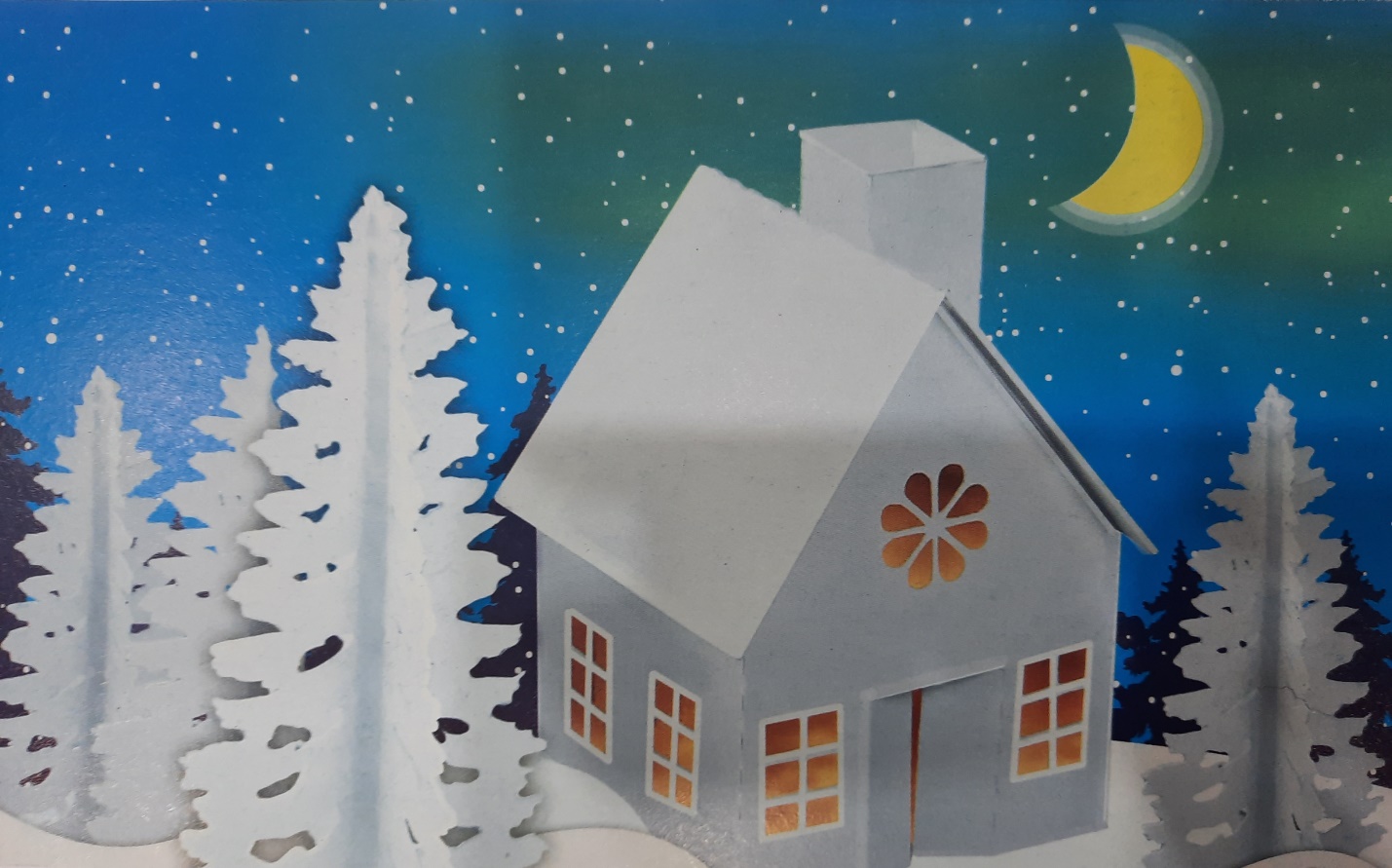 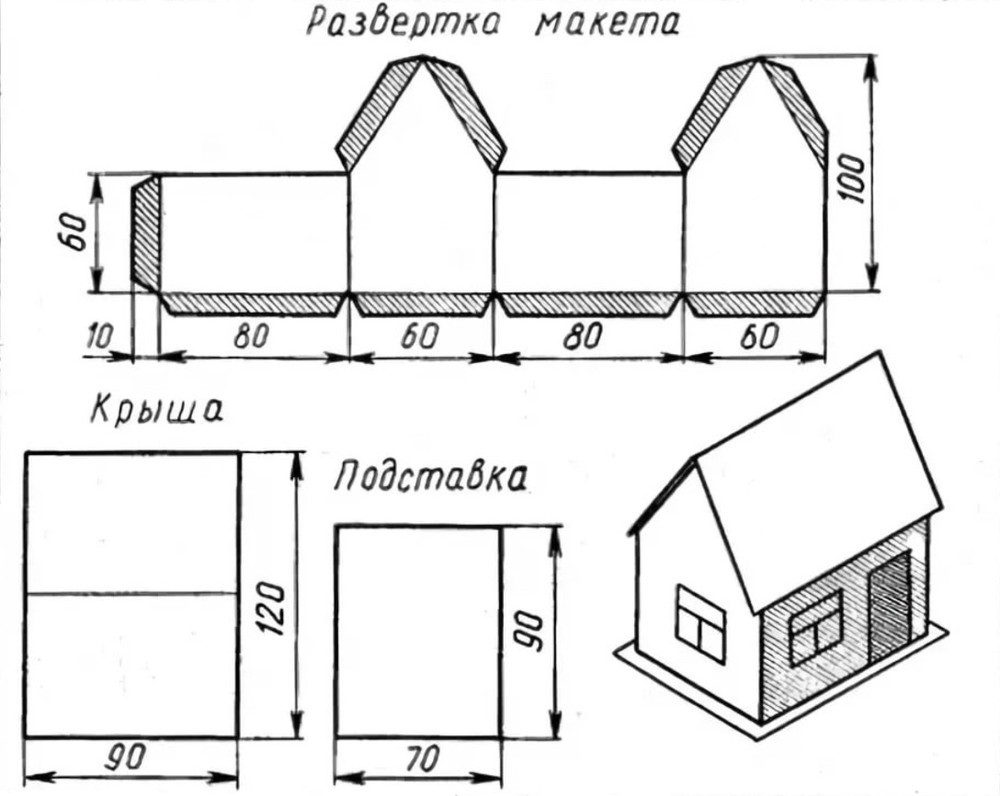 